Tüskésbőrűek törzsének osztályaiI. Felismered őket?A fenti felsorolás szerint számozd be őket!1. Tengericsillagok, 2. Tengerililiomok, 3. Kígyókarúak, 4. Tengeri sünök, 5. Tengeriuborkák  ___ 	___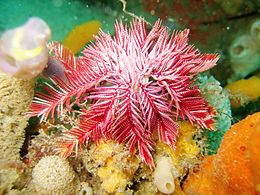 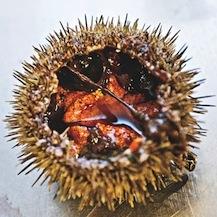 ___ 	___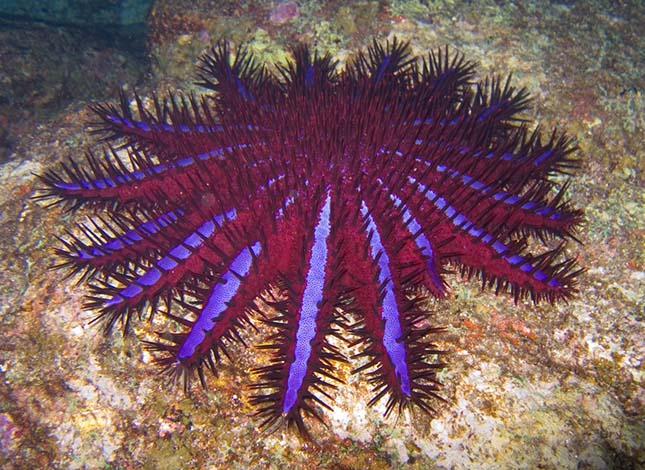 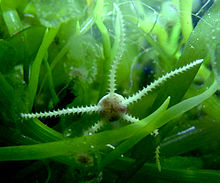 ___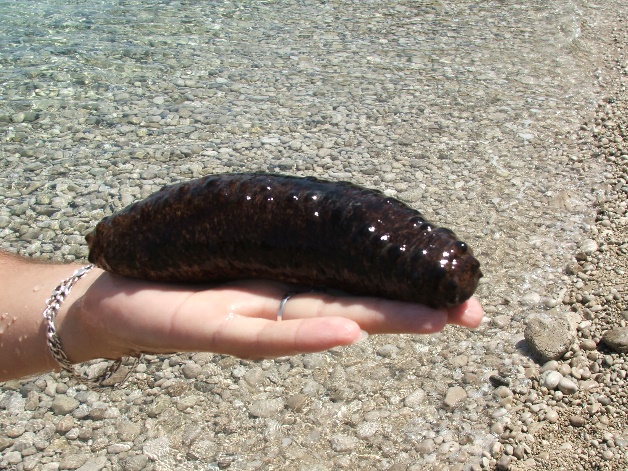 II. Morfológiai jellemzőikből kipotyogtak a betűk. Kérlek. pótold őket!_tsugaras szi_metr_a; la_íto_t te_t; ha_ol_ali s_áj_yíl_s; lü_te_ő szí_ük ni_cs; dif_úz _égzés; külön kiv_la__tószer_ük ni_csTüskésbőrűek törzsének osztályai (megoldókulcs)I. Felismered őket?A fenti felsorolás szerint számozd be őket!1. Tengericsillagok, 2. Tengerililiomok, 3. Kígyókarúak, 4. Tengeri sünök, 5. Tengeriuborkák  _2_ 	_4__1_ 	_3__5_II. Morfológiai jellemzőikből kipotyogtak a betűk. Kérlek. pótold őket!ötsugaras szimmetria, lapított test, hasoldali szájnyílás, lüktető szívük nincs, diffúz légzés, külön kiválasztószervük nincs